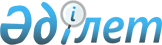 Жергілікті маңызы бар балық шаруашылығы су айдындарының және (немесе) учаскелерінің тізбесін бекіту туралыҚарағанды облысының әкімдігінің 2024 жылғы 23 сәуірдегі № 26/01 қаулысы. Қарағанды облысының Әділет департаментінде 2024 жылғы 30 сәуірде № 6593-09 болып тіркелді
      "Қазақстан Республикасындағы жергілікті мемлекеттік басқару және өзін-өзі басқару туралы", "Жануарлар дүниесін қорғау, өсімін молайту және пайдалану туралы", Қазақстан Республикасының заңдарына сәйкес Қарағанды облысының әкімдігі ҚАУЛЫ ЕТЕДІ:
      1. Осы қаулының қосымшасына сәйкес, жергілікті маңызы бар балық шаруашылығы су айдындарының және (немесе) учаскелерінің тiзбесi бекітілсін.
      2. Келесі қаулылардың күші жойылды деп танылсын:
      1) Қарағанды облысы әкімдігінің 2021 жылғы 18 ақпандағы № 12/02 "Жергілікті маңызы бар балық шаруашылығы су айдындарының және (немесе) учаскелерінің тізімін бекіту туралы" қаулысы (Нормативтік құқықтық актілерді мемлекеттік тіркеу тізілімінде № 6205 болып тіркелген);
      2) Қарағанды облысы әкімдігінің 2022 жылғы 13 сәуірдегі №22/01 "Қарағанды облысы әкімдігінің 2021 жылғы 18 ақпандағы №12/02 "Жергілікті маңызы бар балық шаруашылығы су айдындарының және (немесе) учаскелерінің тізімін бекіту туралы" қаулысына өзгеріс енгізу туралы" қаулысы (Нормативтік құқықтық актілерді мемлекеттік тіркеу тізілімінде № 27691 болып тіркелген).
      3. Осы қаулы оның алғашқы ресми жарияланған күнінен бастап қолданысқа енгізіледі. Қарағанды облысының жергілікті маңызы бар балық шаруашылығы су айдындарының және (немесе) учаскелерінің тізбесі
					© 2012. Қазақстан Республикасы Әділет министрлігінің «Қазақстан Республикасының Заңнама және құқықтық ақпарат институты» ШЖҚ РМК
				
      Қарағанды облысының әкімі

Е. Булекпаев
Қарағанды облысы әкімдігінің
2024 жылғы 23 сәуірдегі
№ 26/01
қаулысына қосымша
№
Балық шаруашылығы су айдынның және (немесе) учаскенің атауы
Ауданы, гектар
Орналасқан жері
Балық шаруашылығын жүргізу түрі
Абай ауданы
Абай ауданы
Абай ауданы
Абай ауданы
Абай ауданы
1
Айда
36
Қарағанды қаласынан 55 километр
көлде тауарлы балық өсіру шаруашылығы
2
Жартас
249
Жартас ауылының жанында
әуесқойлық (спорттық) балық аулау
3
Есенгельдинская
168
Есенгелді ауылынан батысқа қарай 15 километр
көлде тауарлы балық өсіру шаруашылығы
4
Жаманжол
69
Құлайғыр ауылынан оңтүстік-шығысқа қарай 14 километр
көлде тауарлы балық өсіру шаруашылығы
5
Калинино
7
Ақбастау ауылынан оңтүстік-батысқа қарай 4,5 километр
кәсіпшілік балық аулау
6
Тас карьері
184
Шахтинск қаласынан батысқа қарай 6,5 километр
көлде тауарлы балық өсіру шаруашылығы
7
Қойбас
18
Қойбас ауылынан оңтүстік-шығысқа қарай 5 километр
әуесқойлық (спорттық) балық аулау
8
Котлован №1,2,3
5
Самарка ауылынан оңтүстік-батысқа қарай 8,2 километр
көлде тауарлы балық өсіру шаруашылығы
9
Қоянды-2
10,95
Қоянды ауылынан оңтүстікке қарай 800 метр
әуесқойлық (спорттық) балық аулау
10
Қоянды-3
11,14
Қоянды ауылынан оңтүстік-шығысқа қарай 3 километр
әуесқойлық (спорттық) балық аулау
11
Ленина
6,6
Ленин ауылының жанында
әуесқойлық (спорттық) балық аулау
12
Жана Караган
50
Новый Караган ауылынан оңтүстік-батысқа қарай 500 метр
кәсіпшілік балық аулау
13
Саран
481
Саран қаласынан солтүстік-шығысқа қарай 500 метр
әуесқойлық (спорттық) балық аулау
14
Сасықкөл (1,2,3,4,5 учаскелері)
3200
Шахтинск қаласынан оңтүстік-батысқа қарай 8 километр
әуесқойлық (спорттық) балық аулау / кәсіпшілік балық аулау
15
Сопақсор
675
Есенгелді ауылынан оңтүстік-батысқа қарай 8 километр
кәсіпшілік балық аулау
16
Ескі Жаманжол
29
Аманжол ауылынан оңтүстікке қарай 8 километр
әуесқойлық (спорттық) балық аулау
17
Тихонов
115
Ақбастау ауылынан оңтүстік-шығысқа қарай 4 километр
көлде тауарлы балық өсіру шаруашылығы
18
Шерубай-Нұра
3800
Қарағанды қаласынан оңтүстік-батысқа қарай 30 километр
әуесқойлық (спорттық) балық аулау / кәсіпшілік балық аулау
19
Шурф № 5
43
Шахтинск қаласынан батысқа қарай 5,5 километр
кәсіпшілік балық аулау
Ақтоғай ауданы
Ақтоғай ауданы
Ақтоғай ауданы
Ақтоғай ауданы
Ақтоғай ауданы
20
Бектау-Ата
28
Балқаш қаласынан солтүстікке қарай 60 километр
әуесқойлық (спорттық) балық аулау
21
Үлкен Каракөл
250
Балқаш қаласынан 7 километр
көлде тауарлы балық өсіру шаруашылығы
22
Жартас
26
Былқылдақ өзенінің жанында
көлде тауарлы балық өсіру шаруашылығы
23
Қызылтас
47,3
Жалаңаш ауылынан 15 километр
көлде тауарлы балық өсіру шаруашылығы
24
 Сарыөзек
16
Сарыөзек өзенінің сағасында
әуесқойлық (спорттық) балық аулау
Бұқар-Жырау ауданы
Бұқар-Жырау ауданы
Бұқар-Жырау ауданы
Бұқар-Жырау ауданы
Бұқар-Жырау ауданы
25
Ақжар
120
Қарағанды қаласынан 120 километр
әуесқойлық (спорттық) балық аулау
26
Арықтыкөл
234
Қызыл Нива ауылынан солтүстік-батысқа қарай 5 километр
әуесқойлық (спорттық) балық аулау / кәсіпшілік балық аулау
27
Ащысу
20
Ботақара ауылынан шығысқа қарай 20 километр
әуесқойлық (спорттық) балық аулау / кәсіпшілік балық аулау
28
Ащысуйское
576
Қарағанды қаласынан 45 километр
әуесқойлық (спорттық) балық аулау / кәсіпшілік балық аулау
29
Ащыкөл
469
Ботақара ауылынан шығысқа қарай 58 километр
көлде тауарлы балық өсіру шаруашылығы
30
Байқадам
4,7
Байқадам ауылының жанында
әуесқойлық (спорттық) балық аулау
31
Баймырза-2
1,58
Баймырза ауылынан шығысқа қарай 1,5 километр
әуесқойлық (спорттық) балық аулау
32
Батпақкөл
550
Қарағанды қаласынан солтүстік-шығысқа қарай 100 километр
көлде тауарлы балық өсіру шаруашылығы
33
Үлкен Сарыкөл
117
Суықсу ауылынан 1 километр
әуесқойлық (спорттық) балық аулау
34
Ботақара
2250
Ботақара ауылынан 6 километр
әуесқойлық (спорттық) балық аулау / кәсіпшілік балық аулау
35
Дарбаза
40,7
Ынтымақ су қоймасынан солтүстікке қарай 8,7 километр
көлде тауарлы балық өсіру шаруашылығы
36
Жартас
60
Бұқар-Жырау ауылынан солтүстікке қарай 13километр
әуесқойлық (спорттық) балық аулау
37
Ынтымақ
1400
Қарағанды қаласынан 95 километр
әуесқойлық (спорттық) балық аулау / кәсіпшілік балық аулау
38
Қандыкөл
170
Бұқар-Жырау ауылы
әуесқойлық (спорттық) балық аулау
39
Қарағанды ауыл шаруашылығы ғылыми - зерттеу институты
150
Центральное ауылынан солтүстікке қарай 2 километр
көлде тауарлы балық өсіру шаруашылығы
40
Қарасев
100
Ботақара ауылынан солтүстікке қарай 5,4 километр
көлде тауарлы балық өсіру шаруашылығы
41
Көкбұлақ
29,4
Көкпекті ауылының оңтүстік-шығысына қарай 6 километр
әуесқойлық (спорттық) балық аулау
 42
Корейская
39,4
Центральное ауылынан солтүстікке қарай 8,6 километр
көлде тауарлы балық өсіру шаруашылығы
43
№ 1 Қызыл Нива
37
Қызыл Нива ауылының жанында
әуесқойлық (спорттық) балық аулау
44
№ 2 Қызыл Нива
12
Қызыл Нива ауылынан оңтүстік-шығысқа қарай 3,3 километр
әуесқойлық (спорттық) балық аулау
45
Күлса
280
Ботақара ауылынан 5 километр
әуесқойлық (спорттық) балық аулау / кәсіпшілік балық аулау
46
Құмдыкөл
280
Шанырақкемер тауының етегінде
көлде тауарлы балық өсіру шаруашылығы
47
Курганколь
200
Пушкино кентінен 3 километр
әуесқойлық (спорттық) балық аулау
48
Лебяжье
34,2
Станчевский кентінен батысқа қарай 2 километр жерде
әуесқойлық (спорттық) балық аулау
49
Луполов
59
Белағаш ауылынан солтүстікке қарай 2,5 километр
кәсіпшілік балық аулау
50
Майозек
18,4
Майозек ауылының жанында
көлде тауарлы балық өсіру шаруашылығы
51
Миньков
30
Қарағанды қаласынан 35 километр
әуесқойлық (спорттық) балық аулау / кәсіпшілік балық аулау
52
№ 3 Новоузенка
10,8
Новоузенка ауылынан солтүстік-батысқа қарай 2 километр
әуесқойлық (спорттық) балық аулау
53
№ 9 Новоузенка
65
Новоузенка ауылынан 1,5 километр
көлде тауарлы балық өсіру шаруашылығы
54
Нұрғожа
10
Үштөбе ауылынан оңтүстік-батысқа қарай 1,2 километр
әуесқойлық (спорттық) балық аулау
55
Октябрьская
12
Суықсу ауылынан солтүстік-батысқа қарай 500 метр
әуесқойлық (спорттық) балық аулау
56
Покорное ауылының №1 бөлімшесі
24
Баймырза ауылынан 700 метр
әуесқойлық (спорттық) балық аулау / кәсіпшілік балық аулау
57
Петровка
25
Петровка ауылынан шығысқа қарай 4 километр
әуесқойлық (спорттық) балық аулау
58
Рудник
518
Қарағанды қаласынан 70 километр
әуесқойлық (спорттық) балық аулау / кәсіпшілік балық аулау
59
Сәкен "Алпатов"
24
Семізбұғы ауылынан 3 километр
әуесқойлық (спорттық) балық аулау / кәсіпшілік балық аулау
60
Самарканд (1 учаскесі)
2475
Теміртау қаласы
әуесқойлық (спорттық) балық аулау / кәсіпшілік балық аулау
61
Самарканд (2 учаскесі)
5025
Теміртау қаласы
әуесқойлық (спорттық) балық аулау / кәсіпшілік балық аулау
62
Соқыр
36
Қарағанды қаласынан 5 километр
көлде тауарлы балық өсіру шаруашылығы
63
Соленое
50
Ботақара ауылынан солтүстікке қарай 3,5 километр
көлде тауарлы балық өсіру шаруашылығы
64
№ 1 Сортировка
70
Сортировка ауылынан солтүстік-батысқа қарай 1,2 километр
көлде тауарлы балық өсіру шаруашылығы
65
Тасауыл
50
Тасауыл ауылынан оңтүстік-шығысқа қарай 800 метр
кәсіпшілік балық аулау
66
Тасшоқы
3,13
Тасшоқы ауылынан оңтүстікке қарай 1 километр
әуесқойлық (спорттық) балық аулау
67
№ 3 Теміртау
20
Теміртау қаласынан оңтүстік-шығысқа қарай 6,5 километр
кәсіпшілік балық аулау
68
Төрткөл
245
Төрткөл ауылынан солтүстікке қарай 13 километр
көлде тауарлы балық өсіру шаруашылығы
69
№ 5 Узенка
21
Узенка ауылынан батысқа қарай 3 километр
әуесқойлық (спорттық) балық аулау
70
Үміткер
10
Үміткер ауылынан 15 километр
әуесқойлық (спорттық) балық аулау
71
Ұштау
46
Үштау ауылынан солтүстікке қарай 6 километр
кәсіпшілік балық аулау
72
№ 1 Үштөбе
9
Үштөбе ауылынан батысқа қарай 500 метр
әуесқойлық (спорттық) балық аулау
73
Чкалов
190
Қарағанды қаласынан солтүстік-батысқа қарай 25 километр
көлде тауарлы балық өсіру шаруашылығы 
74
Шалқаркөл
330
Шалқар ауылы жанында
көлде тауарлы балық өсіру шаруашылығы
75
Шахан балласты карьері
24,3
Шахан ауылынан солтүстік-батысқа қарай 3 километр
әуесқойлық (спорттық) балық аулау
76
Шоқай
29
Қарағанды қаласынан 35 километр
әуесқойлық (спорттық) балық аулау / кәсіпшілік балық аулау
Қарқаралы ауданы
Қарқаралы ауданы
Қарқаралы ауданы
Қарқаралы ауданы
Қарқаралы ауданы
77
Байқожа
0,22
Қарашоқы ауылынан батысына қарай 8 километр
әуесқойлық (спорттық) балық аулау
78
Байтаркөл
195
Карбушевка ауылынан шығысқа қарай 10,5 километр
көлде тауарлы балық өсіру шаруашылығы
79
Балықтыкөл
2256
Қоянды ауылынан 17 километр
әуесқойлық (спорттық) балық аулау / кәсіпшілік балық аулау
80
Үлкен Қарқаралы
115
Қарқаралы қаласынан 3 километр
көлде тауарлы балық өсіру шаруашылығы
81
Жартас
509
Қарқаралы қаласынан 17 километр
көлде тауарлы балық өсіру шаруашылығы
82
Қарасев
235
Карбушевка ауылынан 10 километр
көлде тауарлы балық өсіру шаруашылығы
83
Қарасор
15000
Қоянды ауылынан батысқа қарай 4 километр
көлде тауарлы балық өсіру шаруашылығы
84
Қатынкөл
840
Қарасор көлінен оңтүстікке қарай
көлде тауарлы балық өсіру шаруашылығы
85
Қойтас
135
Карбушевка ауылынан шығысқа қарай 16 километр
көлде тауарлы балық өсіру шаруашылығы
86
Мырза-Шоккы 
51 
Қарқаралы қаласынан оңтүстік-шығысқа қарай 20 километр
әуесқойлық (спорттық) балық аулау
87
Саумалкөл
2500
Новый путь ауылынан солтүстік-батысқа қарай 9,5 километр
көлде тауарлы балық өсіру шаруашылығы
88
Таскөл
11
Қарағанды-Қарқаралы тас жолынан 500 метр
әуесқойлық (спорттық) балық аулау
89
Туздыколь
250
Ақжол кентінен солтүстікке қарай 7 километр жерде
әуесқойлық (спорттық) балық аулау
90
Шеңгіл
350
Карбушевка ауылынан 30 километр
көлде тауарлы балық өсіру шаруашылығы
91
Шортанды
20
Қарқаралы қаласынан оңтүстік-шығысқа қарай 6,6 километр
әуесқойлық (спорттық) балық аулау
Нұра ауданы
Нұра ауданы
Нұра ауданы
Нұра ауданы
Нұра ауданы
92
Алаботалы
537
Изенді ауылынан солтүстік-батысқа қарай 2,5 километр
көлде тауарлы балық өсіру шаруашылығы
93
Амантау Жалтырыс
28
Шарбақты ауылынан оңтүстік-шығысқа қарай 17 километр
әуесқойлық (спорттық) балық аулау
94
Байсал
649
Изенді ауылынан солтүстікке қарай 35 километр
көлде тауарлы балық өсіру шаруашылығы
95
Балықтыкөл
180
Балықтыкөл ауылынан солтүстікке қарай 3,6 километр
әуесқойлық (спорттық) балық аулау / кәсіпшілік балық аулау
96
Үй құрылысы басқармасы-58
237
Жаңа құрылыс ауылының батысына қарай 19 километр
көлде тауарлы балық өсіру шаруашылығы
97
Жарлыкөл
217
Құланөтпес ауылынан оңтүстік-батысқа қарай 8,5 километр
көлде тауарлы балық өсіру шаруашылығы
98
Завьялов
112
Кертінді ауылынан шығысқа қарай 17 километр
әуесқойлық (спорттық) балық аулау
99
Батыс Қосарал
9,91
Қосарал ауылынан батысқа қарай 8 километр
әуесқойлық (спорттық) балық аулау
100
Қамал
19
Амантау ауылынан солтүстікке қарай 2,5 километр
әуесқойлық (спорттық) балық аулау
101
Қарақасқа
69
Қарақасқа ауылынан оңтүстікке қарай 1 километр
әуесқойлық (спорттық) балық аулау 
102
Карасай
320
Қарақасқа ауылының солтүстігінен солтүстік-шығысқа қарай 25 километр
әуесқойлық (спорттық) балық аулау
103
Көшербай
82
Отарбай ауылынан солтүстікке қарай 13 километр
көлде тауарлы балық өсіру шаруашылығы
104
Құдабай
42
Қарақасқа ауылынан оңтүстік-шығысқа қарай 28 километр
көлде тауарлы балық өсіру шаруашылығы
105
Құланөтпес
8
Қыстаубай ауылынан оңтүстік-батысқа қарай 500 метр
әуесқойлық (спорттық) балық аулау
106
Құмкөл
945
Арықты ауылынан шығысқа қарай 42 километр
көлде тауарлы балық өсіру шаруашылығы
107
Күрен-ала
396
Кертінді ауылынан солтүстік-батысқа қарай 10 километр
әуесқойлық (спорттық) балық аулау
108
Қырауқамыс
893
Арықты ауылынан батысқа қарай 9,2 километр
көлде тауарлы балық өсіру шаруашылығы
109
Майқараған
176
Қарақасқа ауылынан оңтүстік-шығысқа қарай 39 километр
көлде тауарлы балық өсіру шаруашылығы
110
Пайыз
65
Жүкей ауылынан оңтүстікке қарай 6 километр
көлде тауарлы балық өсіру шаруашылығы
111
Сары-ала
422
Кертінді ауылынан солтүстік-батысқа қарай 18 километр
әуесқойлық (спорттық) балық аулау
112
Саржантөбе
6
Родники ауылынан батысқа қарай 7,6 километр
әуесқойлық (спорттық) балық аулау
113
Саумалкөл
337
Көбетей ауылынан шығысқа қарай 13 километр
кәсіпшілік балық аулау
114
Тассуат
2010
Шарбақты ауылынан солтүстік-шығысқа қарай 16 километр
көлде тауарлы балық өсіру шаруашылығы
115
Тікенекті
22,5
Тікенекті ауылынан батысқа қарай 100 метр
әуесқойлық (спорттық) балық аулау
116
Шахтер
54
Жаңа құрылыс ауылынан батысқа қарай 16 километр
әуесқойлық (спорттық) балық аулау
117
Шишов
24
Балықтыкөл ауылынан оңтүстік-шығысқа қарай 17 километр
әуесқойлық (спорттық) балық аулау
118
Шолақсай
19,5
Нұра ауылынан солтүстікке қарай 14 километр
әуесқойлық (спорттық) балық аулау
Осакаров ауданы
Осакаров ауданы
Осакаров ауданы
Осакаров ауданы
Осакаров ауданы
119
Ағаштыкөл
437
Садовый ауылынан оңтүстік-батысқа қарай 17 километр
кәсіпшілік балық аулау
120
Вольское
13
Вольское ауылынан оңтүстік-шығысқа қарай 5 километр
әуесқойлық (спорттық) балық аулау
121
Восход
70
Осакаров ауылынан 20 километр
әуесқойлық (спорттық) балық аулау
122
Галатыков
6
Әбдем ауылынан шығысқа қарай 15 километр
әуесқойлық (спорттық) балық аулау
123
Шұқыркөл
69
Шұқыркөл ауылынан батысқа қарай 1 километр
әуесқойлық (спорттық) балық аулау
124
Звезда
40
Звезда ауылынан 300 метр
көлде тауарлы балық өсіру шаруашылығы
125
Есіл
400
Есіл ауылынан 8 километр
кәсіпшілік балық аулау/ әуесқойлық (спорттық) балық аулау 
126
Ертіс-1
1
Ертіс ауылынан оңтүстік-шығысқа қарай 5 километр
әуесқойлық (спорттық) балық аулау
127
Ертіс-5
5
Ертіс ауылынан оңтүстік-шығысқа қарай 10,5 километр
әуесқойлық (спорттық) балық аулау
128
Қаракөл
1112
Тельман ауылынан 500 метр
көлде тауарлы балық өсіру шаруашылығы
129
Қарасу Уызбай
7,8
Маржанкөл ауылынан солтүстік-батысқа қарай 4,5 километр
әуесқойлық (спорттық) балық аулау
130
Колхоз
17,9
Колхозное ауылынан батысына қарай 10 километр
әуесқойлық (спорттық) балық аулау
131
Крестовка
29,7
Крестовка ауылынан солтүстік қарай 2 километр
әуесқойлық (спорттық) балық аулау
132
Крещеновка
6
Крещеновка ауылынан солтүстікке қарай 5 километр
әуесқойлық (спорттық) балық аулау
133
Маржанкөл
205
Нұра ауылынан оңтүстік-шығысқа қарай 29 километр
көлде тауарлы балық өсіру шаруашылығы
134
Ошағанды
2,9
Ақпан ауылының жанында
әуесқойлық (спорттық) балық аулау
135
Панферов
32
Батпақты ауылынан оңтүстік-батысқа қарай 1,5 километр
әуесқойлық (спорттық) балық аулау
136
Орыс Ивановка
21,6
Русская Ивановка ауылынан оңтүстікке қарай 100 метр
әуесқойлық (спорттық) балық аулау
137
Садовое-2
40
Садовое ауылынан шығысқа қарай 2 километр
әуесқойлық (спорттық) балық аулау
138
Күн
10,29
Осакаров ауылынан оңтүстік-батысқа қарай 4 километр
әуесқойлық (спорттық) балық аулау
139
Тоқсұмақ
920
Осакаров ауылынан 12 километр
көлде тауарлы балық өсіру шаруашылығы
140
Шарықты
40
Маржанкөл ауылынан солтүстікке қарай 5 километр
әуесқойлық (спорттық) балық аулау
141
Шөптікөл
466
Молодежный ауылынан батысқа қарай 15 километр
әуесқойлық (спорттық) балық аулау/кәсіпшілік балық аулау
142
Шыбынды
2160
Шидерті кентінен оңтүстікке қарай 8 километр
әуесқойлық (спорттық) балық аулау
Шет ауданы
Шет ауданы
Шет ауданы
Шет ауданы
Шет ауданы
143
Айғыржал
17,2
Айғыржал ауылынан оңтүстікке қарай 7,3 километр
әуесқойлық (спорттық) балық аулау
144
Ақтұмсық
124
Борсеңгір ауылынан оңтүстік-шығысқа қарай 29 километр
көлде тауарлы балық өсіру шаруашылығы
145
Батық
25
Батық ауылынан солтүстік-батысқа қарай 1,5 километр
әуесқойлық (спорттық) балық аулау
146
Бүркүтті
69
Жарық станциясынан солтүстік-шығысқа қарай 16,7 километр
әуесқойлық (спорттық) балық аулау / кәсіпшілік балық аулау
147
Босаға
79
Босаға ауылынан оңтүстікке қарай 2 километр
көлде тауарлы балық өсіру шаруашылығы
148
Бұрма (Бұрма 1)
13
Бұрма ауылынан солтүстікке қарай 100 метр
әуесқойлық (спорттық) балық аулау
149
Жоғарғы Ақой (Ақой 2)
18
Ақой ауылынан шығысқа қарай 500 метр
әуесқойлық (спорттық) балық аулау
150
Жоғарғы Калиновка (Бұрма 3)
23
Бұрма ауылынан солтүстік-батысқа қарай 1,5 километр
кәсіпшілік балық аулау
151
Дарат
5
Ақтау ауылынан солтүстік-батысқа қарай 40,5 километр
әуесқойлық (спорттық) балық аулау
152
Деріпсал
100
Деріпсал ауылынан батысқа қарай 2 километр
әуесқойлық (спорттық) балық аулау / кәсіпшілік балық аулау
153
Қаражартас
48
Талды ауылынан солтүстік-батысқа қарай 15,5 километр
кәсіпшілік балық аулау
154
Картоп
25
Просторное ауылынан солтүстік-шығысқа қарай 5 километр
әуесқойлық (спорттық) балық аулау
155
Кайракты
21,7
Қайрақты ауылының маңында
Тор шаруашылығы
156
Көктенкөл
1200
Көктенкөл ауылынан батысқа қарай 8 километр
кәсіпшілік балық аулау
157
Қызылтау
30
Қызылтау ауылынан солтүстік-батысқа қарай 100 метр
әуесқойлық (спорттық) балық аулау
158
Манака
49
Ақтөбе ауылынан 5 километр
көлде тауарлы балық өсіру шаруашылығы
159
Мұхтар
102
Чернорецк ауылынан солтүстік-батысқа қарай 4 километр
әуесқойлық (спорттық) балық аулау
160
Төменгі Ақой (Ақой 1)
9
Ақой ауылынан солтүстік-батысқа қарай 100 метр
әуесқойлық (спорттық) балық аулау
161
Төменгі Калиновка (Бұрма 2)
10
Бұрма ауылынан шығысқа қарай 2 километр
әуесқойлық (спорттық) балық аулау
162
Сулы-Шокы
20
Бесоба қыстауынан оңтүстік-шығысқа қарай 25 км
көлде тауарлы балық өсіру шаруашылығы
163
Тұқымбақ
6
Батыс ауылының жанында
көлде тауарлы балық өсіру шаруашылығы
164
Таңатбай
250
Ақшатау ауылынан 12 километр
әуесқойлық (спорттық) балық аулау / кәсіпшілік балық аулау
165
Тоғыз үй
32
Үнірек ауылынан солтүстікке қарай 2 километр
кәсіпшілік балық аулау
166
Тұматай Нұраталды
16
Қарағанды қаласынан 80 километр
көлде тауарлы балық өсіру шаруашылығы
167
Шортанды
18,92
Үнірек ауылынан шығысқа қарай 6 километр
әуесқойлық (спорттық) балық аулау
168
Щучье
24
Дария разъезінің шығысына қарай 12 километр
әуесқойлық (спорттық) балық аулау
Қарағанды қаласының Әлихан Бөйкеханов атындағы ауданы
Қарағанды қаласының Әлихан Бөйкеханов атындағы ауданы
Қарағанды қаласының Әлихан Бөйкеханов атындағы ауданы
Қарағанды қаласының Әлихан Бөйкеханов атындағы ауданы
Қарағанды қаласының Әлихан Бөйкеханов атындағы ауданы
169
№ 1 Көгілдір тоғандар
22
Қарағанды қаласы
көлде тауарлы балық өсіру шаруашылығы
170
№ 2 Көгілдір тоғандар
21
Қарағанды қаласы
көлде тауарлы балық өсіру шаруашылығы
171
№ 3 Көгілдір тоғандар
16
Қарағанды қаласы
көлде тауарлы балық өсіру шаруашылығы
172
№ 4 Көгілдір тоғандар
10
Қарағанды қаласы
көлде тауарлы балық өсіру шаруашылығы
173
№ 33-34 шахтасы
96
Қарағанды қаласы
көлде тауарлы балық өсіру шаруашылығы
Қарағанды қаласының Қазыбек би атындағы ауданы
Қарағанды қаласының Қазыбек би атындағы ауданы
Қарағанды қаласының Қазыбек би атындағы ауданы
Қарағанды қаласының Қазыбек би атындағы ауданы
Қарағанды қаласының Қазыбек би атындағы ауданы
174
Карьер
1,12
Компанейск ауылынан оңтүстікке қарай
әуесқойлық (спорттық) балық аулау
175
Алыс карьер
15
Қарағанды қаласы
көлде тауарлы балық өсіру шаруашылығы
176
Федоровска (учаскесі)
140
Қарағанды қаласы
торлы балық шаруашылығы
Балқаш қаласы
Балқаш қаласы
Балқаш қаласы
Балқаш қаласы
Балқаш қаласы
177
Балықтыкөл
270
Саяқ ауылынан оңтүстік-батысқа қарай 31 километр
көлде тауарлы балық өсіру шаруашылығы
Шахтинск қаласы
Шахтинск қаласы
Шахтинск қаласы
Шахтинск қаласы
Шахтинск қаласы
178
Шахан карьерлері
11,22
Шахан ауылынан солтүстік-батысқа қарай 3 километр
әуесқойлық (спорттық) балық аулау
Теміртау қаласы
Теміртау қаласы
Теміртау қаласы
Теміртау қаласы
Теміртау қаласы
179
Тазакөл
3,41
Теміртау қаласы
әуесқойлық (спорттық) балық аулау